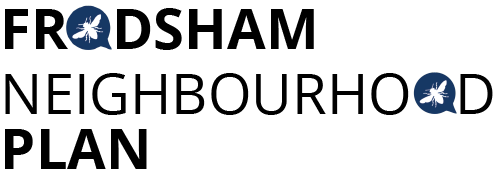 Steering Group Meeting - Monday 4th March 2019 at 18.30pm Castle Park HouseAttendees: Peter Vickery, ResidentCaroline Ashton, Resident FTC Martin Maris, Resident Andrew Rowe, Resident (arrived 19.00 approx.)Ashley McCraight, ResidentChris Burrows, ResidentLiam Jones, Resident FTCApologies: Mark Warren, Gill Hesketh, Steve CarmodyThe minutes of the last meeting were accepted. Actions ongoing.Editorial Group UpdatePV gave an update on the Editorial Groups’ progress and explained what they think the draft plan might look like. A document with seven sections where section 1 – How the Plan was Formed and section 2 – A Vision for Frodsham would be followed by four sections containing our four key policies. A final section – Community Actions might be a realisation of the original vision from section 2. A series of appendices would follow these key sections containing appropriate support material and any unused or outstanding evidence. Moving the Plan forward, he also suggested that we need to create a second ‘work stream/sub-group’ of volunteers to run in parallel with the editorial group. The role of the second group, he suggested, would be to prepare for the six-week consultation process by setting up the necessary arrangements around: public meetings, print materials, mail-shots, posters, social media campaigns, engagement with key-partners and seeking appropriate support from around the town to raise awareness of the FNP generally. In order to be ready for the ‘consultation period’, it was felt that this infrastructure must be firmly in place by the time the draft plan is ready for any public scrutiny. MM, CB & LJ offered to form the core of this group and agreed to meet before the next SG meeting and to report back.Website UpdateMM explained that JH had been talking to CB about the possibility of re-building the website. CB has now kindly agreed to build a new site and to maintain it on behalf of the FNP. JH and MM will help CB to re-populate the site with all the original documents the old site previously held. MM will take over the management of our Twitter & Facebook activity with intermittent support from other members of the SG.Times Article & Spatial Planning for Health (PHE Document)AMcC presented two documents to the meeting: an article from The Times dated 26 Feb 2019 about “growing up in Green Spaces linked to better mental health”; and an evidence resource from Public Health England that looks at Spatial Planning for Health. Both documents he felt, were strong indicators of substantive agreement from a range of national and regional professional bodies, that healthier lifestyle choices embedded into local planning initiatives, result in better/positive health outcomes and improved social engagement for all residents. He cited both documents as possible ‘evidence’ sources for use in our own Health, Leisure, Recreation & Well-being policy. It was suggested that both documents might form part of the appendices we produce for our draft plan.AOBNoneNext Meetings:March 19th – 13.30-15.30April 1st – 18.30-20.30April 16th – 13.30-15.30April 29th – 18.30-20.30All at Castle Park HouseThe meeting ended at 20.10Actions from this Meeting: ACTION OUTCOME Editorial group 1 to continue to create examplerOngoingEditorial group 2 to start work asap concurrently with group 1MM, LJ & CB to arrange a meetingCB & MM to meet and discuss re-building the websiteStarted 5.3.19 and on-goingSend email of thanks to JH for all his IT help and support of the FNP over the past 18 monthsGH (if available)